МеханикаМеханикаМеханикаМеханикаМеханикаМеханикаКинематикаКинематикаКинематикаКинематикаКинематикаКинематикаα = 0˚:  c = a + bα = 180˚:  c = a – bα = 90˚:α = 60˚: α = 120˚: α = 0˚:  c = a + bα = 180˚:  c = a – bα = 90˚:α = 60˚: α = 120˚: Сложение векторовα = 0˚:  c = a – bα = 180˚:  c = a + bα = 90˚: α = 60˚: α = 120˚: α = 0˚:  c = a – bα = 180˚:  c = a + bα = 90˚: α = 60˚: α = 120˚: Разность (изменение) векторовS=  t;x=x0+t =  + t, = S=  t;x=x0+t =  + t, = Равномерное прямолинейное движениеммм  = const;   υ = ;      =   = const;   υ = ;      = Скорость= ;= = ;= Относительная скорость=Если = , то =.   Если = , то ==Если = , то =.   Если = , то =Средняя скоростьнеравномерного  движенияα= const;   α = ;         α= const;   α = ;         Ускорение  равноускоренного  движениям/с2м/с2м/с2 =+ α =+ αКонечная    скоростьt=.t=.Время  равноускоренного  движениясссS=t +;    S =S =S=t +;    S =S =Перемещение  при равноускоренном прямолинейном движении  мммx=x0 +t + ,    = . =  +t +, = .x=x0 +t + ,    = . =  +t +, = .Координата точки  при равноускоренном прямолинейном движениимммДвижение тела под действием силы тяжести: g=10.Движение тела под действием силы тяжести: g=10.Движение тела под действием силы тяжести: g=10.Движение тела под действием силы тяжести: g=10.Движение тела под действием силы тяжести: g=10.Движение тела под действием силы тяжести: g=10.Свободное падение м/с:Свободное падение м/с:Свободное падение м/с:Свободное падение м/с:Свободное падение м/с:Свободное падение м/с:Скорость;  H =.;  H =.Высота мммt = ;t = ;Времясссy = y0 - –y = y0 - –Координатаммм  = + g t.    = + g t.  Скорость тела t = t = Времяссс = t  + ;  H= = t  + ;  H=Высота мммСкорость тела  = = . = = .Время подъёма  и паденияс с с   -  ;    ==   -  ;    == Высота  подъёма  и падениямммy = y0 + υ0 t - –.  y = y0 + υ0 t - –.  Координата подъёма  и падения мммДвижение тела, брошенного горизонтально с высоты Н со скоростью υ0:Движение тела, брошенного горизонтально с высоты Н со скоростью υ0:Движение тела, брошенного горизонтально с высоты Н со скоростью υ0:Движение тела, брошенного горизонтально с высоты Н со скоростью υ0:Движение тела, брошенного горизонтально с высоты Н со скоростью υ0:Движение тела, брошенного горизонтально с высоты Н со скоростью υ0: x= 0;   y=t;  υ = . x= 0;   y=t;  υ = .Скорости тела t = ;t = ;Время движения (падения)сссН = Н = ВысотамммS=t = ;S=t = ;Дальность полетамммy= y0   -  ;   x=  υ0  t,y= y0   -  ;   x=  υ0  t,Координаты тела мммДвижение тела, брошенного со скоростью  υ0 под углом α к горизонту:Движение тела, брошенного со скоростью  υ0 под углом α к горизонту:Движение тела, брошенного со скоростью  υ0 под углом α к горизонту:Движение тела, брошенного со скоростью  υ0 под углом α к горизонту:Движение тела, брошенного со скоростью  υ0 под углом α к горизонту:Движение тела, брошенного со скоростью  υ0 под углом α к горизонту: =   = υ0 cosα =  const.υ0y= υ0sin α,  υy= υ0 sinα - g t (подъём);υy= g t( падение)υ =  =   = υ0 cosα =  const.υ0y= υ0sin α,  υy= υ0 sinα - g t (подъём);υy= g t( падение)υ = Скорости  тела x= υ0  cosαt;       y = y0 +  υ0  αt - –x= υ0  cosαt;       y = y0 +  υ0  αt - –Координаты тела ммм=.=.Время подъёма  и паденияс с с t=.t=.Время полёта теласссH=H=Максимальная высота подъёма мммS=t =   υ0  cos α t = υ0  cos α  =S=t =   υ0  cos α t = υ0  cos α  =Дальность полёта мммРавномерное движение по окружностиРавномерное движение по окружностиРавномерное движение по окружностиРавномерное движение по окружностиРавномерное движение по окружностиРавномерное движение по окружностиУгловоеперемещениеУгловоеперемещениеУгловоеперемещениерадрад =.Угловая скорость        Угловая скорость        Угловая скорость        Центростремительное ускорение Центростремительное ускорение Центростремительное ускорение м/с2м/с2Частота обращения  -число оборотов за одну секундуЧастота обращения  -число оборотов за одну секундуЧастота обращения  -число оборотов за одну секундуГц==Гц==Период - время одного оборотаПериод - время одного оборотаПериод - время одного оборотасс =2πν=.Линейная скорость при движении по окружностиЛинейная скорость при движении по окружностиЛинейная скорость при движении по окружностиВремя движения по окружностиВремя движения по окружностиВремя движения по окружностиссЧисло оборотов за  время Число оборотов за  время Число оборотов за  время ДинамикаДинамикаДинамикаДинамикаДинамикаДинамикаЗаконы механики НьютонаЗаконы механики НьютонаЗаконы механики НьютонаЗаконы механики НьютонаЗаконы механики НьютонаЗаконы механики Ньютона=0, то a=0 м/с2,	 υ = const.=0, то a=0 м/с2,	 υ = const.I закон НьютонаН Н Н ;;   .=;==;;   .=;==II закон НьютонаН Н Н III закон НьютонаНННПлотностьm = ƿVm = ƿVМассакгкгкгОбъёмСилы в механикеСилы в механикеСилы в механикеСилы в механикеСилы в механикеСилы в механикеГравитационная сила Н Н Н r = r = Расстояние между центрами телммм..Сила тяжестиН Н Н g = g = Ускорение свободного падения м/с2м/с2м/с2Ускорение свободного падения на высоте h от поверхности Землим/с2м/с2м/с2  =  : траектория – окружность.  =  : траектория – окружность.Первая космическая скорость:  траектория – эллипс, в ближайшей точке к  планете (перигелии) скорость – наибольшая; в удалённой (афелии) – наименьшая.:  траектория – эллипс, в ближайшей точке к  планете (перигелии) скорость – наибольшая; в удалённой (афелии) – наименьшая.Скорость  ИСЗПериод обращения ИСЗссс = mg = mg = mg = mg = mg = mgСила весаНННFупр= - kΔFупр=k |ΔL|Fупр  δ =|ε|Fупр= - kΔFупр=k |ΔL|Fупр  δ =|ε|Сила упругости.Закон ГукаН  Н  Н  k =k =k =k =Жёсткость  пружины ( коэф-фициентвозвра- щающей силы)Н/мН/мН/мМодуль упругости,Модуль ЮнгаНачальная длинаммм==Площадь сеченияΔL = L - = ΔL = L - = Величина деформациимммε = ε = Относительное удлинениеδ =     δ =|ε|δ =     δ =|ε|Механическое  напряжениеПа =Па =Па =Fтр.скольжения= μN.   Fтр. покоя   = Fприложенной.Fтр.скольжения= μN.   Fтр. покоя   = Fприложенной.Сила тренияН Н Н μ = μ = Коэффициент тренияN== N== Сила реакцииННН= P= PСила давленияНННP = P = ДавлениеПаПаПаS = S = Площадь опорыСтатикаСтатикаСтатикаСтатикаСтатикаСтатика1.++ +…+=0;2. M1+M2+…+Mn=0.1.++ +…+=0;2. M1+M2+…+Mn=0.Условия равновесия твёрдого телаННмННмННмПростые механизмыПростые механизмыПростые механизмыПростые механизмыПростые механизмыПростые механизмыM=FƖM=FƖМомент силыНмНмНмƖ=Ɩ=Плечо силыммм = ,     = = ,     =Условие равно -весия рычагаНННŋ = ŋ = КПД наклонной плоскости%%% ŋ = Изменяет направление действия силы ŋ = Изменяет направление действия силыКПД неподвижного блока%%%Даёт выигрыш в силе в 2 раза.Даёт выигрыш в силе в 2 раза.Подвижный блокГидростатикаГидростатикаГидростатикаГидростатикаГидростатикаГидростатикаP = const.P = const.Закон ПаскаляПа Па Па Давление жидкости на дноПа Па Па Высота (глубина) столба  жидкостиммм,  ,  Плотность  жидкостиДавление жидкости на днеПа Па Па Давление жид кости на стенку Па Па Па    ,           =,   ,           =,Условие равновесия жидкости в сообщающихся сосудах,   .,   .Гидравлическая машинаFарх=Ржидк., вытесненной телом  . Fарх=ρgVпогруженной части тела Fарх=Ржидк., вытесненной телом  . Fарх=ρgVпогруженной части тела Архимедова силаНННMg>Fарх ,>   - тело тонет,Mg =Fарх , = - тело плавает внутри жидкости,Mg<Fарх ,<   - тело всплывает,Mg =Fарх ,<- тело плавает на поверхности жидкости.Mg>Fарх ,>   - тело тонет,Mg =Fарх , = - тело плавает внутри жидкости,Mg<Fарх ,<   - тело всплывает,Mg =Fарх ,<- тело плавает на поверхности жидкости.Условия плаваниятелЗаконы сохранения в механикеЗаконы сохранения в механикеЗаконы сохранения в механикеЗаконы сохранения в механикеЗаконы сохранения в механикеЗаконы сохранения в механикеЗакон сохранения импульсаЗакон сохранения импульсаЗакон сохранения импульсаЗакон сохранения импульсаЗакон сохранения импульсаЗакон сохранения импульса=m=mИмпульс телакгм/скгм/скгм/сИмпульс силыНсНсНс;;   .;;   .Изменение импульса тела+ =+ + =+ Закон сохранения импульсакг м/скг м/скг м/с==Реактивное движением/с м/с м/с Закон сохранения энергииЗакон сохранения энергииЗакон сохранения энергииЗакон сохранения энергииЗакон сохранения энергииЗакон сохранения энергииA=FscosαA=FscosαРаботаДж= =Н мДж= =Н мДж= =Н мN= = FcosαN= = FcosαМощностьВт=Вт=Вт=Ek=.Ek=.Кинетическая энергия телаДжДжДжEp=Ep=Потенциальная энергия деформированного телаДжДжДжEp=mghEp=mghПотенциальная энергия  тела поднятого на  hДжДжДжEp=.Ep=.Потенциальная энергия тела в гравитационном поле.ДжДжДжЕ = const:  mgН = mgh +  = ;       = +  = ;  =∆ Ek= Ek2- Ek1= -∆ Ep  =  Ep1 -Ep2Е = const:  mgН = mgh +  = ;       = +  = ;  =∆ Ek= Ek2- Ek1= -∆ Ep  =  Ep1 -Ep2Закон сохранения и превращения энергииДжДжДжŋ =  100%ŋ =  100%Коэффициент полезного действия%%%Механические колебанияМеханические колебанияМеханические колебанияМеханические колебанияМеханические колебанияМеханические колебанияТ =  ==.  Т =  ==.  Период  Х, υ,α, F  свободных колебанийссс =  = =  =Частота Х, υ,α, F  свободных колебанийГцГцГц  =  = 2  =  = 2Циклическая частота  Х, υ, α, F колебанийФаза  колебанийрадрадрадНачальная фазаколебанийрадрадрад Т =2,   Т =2. Т =2,   Т =2.Период Х, υ, α, F  свободных колебаний математического маятника сссТ =2,    Т =2Т =2,    Т =2Период Х, υ, α, F  свободных колебаний  тела на пружинесссХ == Х == Х == Х == Зависимость координаты тела (смещения) от временимммАмплитудасмещениямммυ ==  =  υ == -  = - υ ==  =  υ == -  = - Зависимостьскорости  тела от времени = . = .Амплитудаскоростиα=  == -  = - α=   == -  = - α=  == -  = - α=   == -  = - Зависимость  ускорениятела от временим/с2м/с2м/с2= = Амплитудаускорениям/с2м/с2м/с2 α = x- пружинного,    α = S -  математического. α = x- пружинного,    α = S -  математического.Ускорениемаятниковм/с2м/с2м/с2Уравнение движения, описывающее свободные колебания: = - x=>mǀаǀ = kx. Период свободных колебаний, происходящих под действием силы, возвращающей тело в положение равновесия Т=2π , где k – коэффициент возвращающей силы.Уравнение движения, описывающее свободные колебания: = - x=>mǀаǀ = kx. Период свободных колебаний, происходящих под действием силы, возвращающей тело в положение равновесия Т=2π , где k – коэффициент возвращающей силы.Уравнение движения, описывающее свободные колебания: = - x=>mǀаǀ = kx. Период свободных колебаний, происходящих под действием силы, возвращающей тело в положение равновесия Т=2π , где k – коэффициент возвращающей силы.Уравнение движения, описывающее свободные колебания: = - x=>mǀаǀ = kx. Период свободных колебаний, происходящих под действием силы, возвращающей тело в положение равновесия Т=2π , где k – коэффициент возвращающей силы.Уравнение движения, описывающее свободные колебания: = - x=>mǀаǀ = kx. Период свободных колебаний, происходящих под действием силы, возвращающей тело в положение равновесия Т=2π , где k – коэффициент возвращающей силы.Уравнение движения, описывающее свободные колебания: = - x=>mǀаǀ = kx. Период свободных колебаний, происходящих под действием силы, возвращающей тело в положение равновесия Т=2π , где k – коэффициент возвращающей силы.F= mα= - F= mα= -  = - F= mα= - F= mα= -  = - Зависимость  си лы, возвращаю -щей тело в поло- жениеравнове –сия, от времениННН..Амплитуда силыННН =  =  =  = Зависимость   потенциальной энергии от t ДжДжДж =  =  =  = Зависимость  кинетической энергии от tДжДжДж = = const = = constПолная энергияДжДжДж=  ==  =Период  энергии свободных колебаний математического маятникассс= =.= =.Период  энергии свободныхколебаний  тела на пружинесссМеханические волныМеханические волныМеханические волныМеханические волныМеханические волныМеханические волны = . = .Длина волнымммСкорость  волны =  = Частота  волныГцГцГцТ =  ==Т =  ==Период  волнысссL=x2-x1L=x2-x1Расстояние между  точками волныМММРазность фаз между  точками x1и x2  волныРадРадРадМолекулярная физика. Тепловые явленияМолекулярная физика. Тепловые явленияМолекулярная физика. Тепловые явленияМолекулярная физика. Тепловые явленияМолекулярная физика. Тепловые явленияМолекулярная физика. Тепловые явленияКонцентрация частицм-3м-3м-3Кол-во вещества- мольмольмольДавление идеального газаПа ==Па ==Па ==Средняя кинетическая энергия поступательного движения частицДжДжДжИсредней кинетическая энергияДжДжДжСредняя скорость молекул идеального газаГазовые законыГазовые законыГазовые законыГазовые законыГазовые законыГазовые законы;RT; ;;RT; ;Уравнение сост. идеального газа.(Менделеева -  Клапейрона).;     const,  (m = const) ;     const,  (m = const) Уравнение Клапейрона(T= const):=,   PV = const.(T= const):=,   PV = const.Изотермический процесс(P = const):  ;    V=V0T;   V=V0  (1+αt).(P = const):  ;    V=V0T;   V=V0  (1+αt).Изобарический процесс(V = const):;  P=P0T;    P=P0 (1+αt).(V = const):;  P=P0T;    P=P0 (1+αt).Изохорический процессT= const; =  ++…+;  =  ++…+;  =  ++…+;  = = =  ++…+ ;  = T= const; =  ++…+;  =  ++…+;  =  ++…+;  = = =  ++…+ ;  = Закон ДальтонаОсновы термодинамикиОсновы термодинамикиОсновы термодинамикиОсновы термодинамикиОсновы термодинамикиОсновы термодинамики +  + Внутренняя энергия телаДжДжДж Дж.   = =  ,  где i=3;5;6 Дж.   = =  ,  где i=3;5;6Внутренняя энергия 1-, 2- и 3-атомного  газаДжДжДж (T= const =>= const).                     .  (T= const =>= const).                     . Внутренняя энергия 1-атомного, идеального газа. ДжДжДж..Изменение внутренней энергии ДжДжДж(V = const=>= 0=>= 0)A=S-площади фигуры ограниченной графиком (PV) и осями координат.(V = const=>= 0=>= 0)A=S-площади фигуры ограниченной графиком (PV) и осями координат.Работа идеального газа в термодинамикеДжДжДж..Количество теплоты, необходимое длянагревания иливыделяющееся при  охлаждении ДжДжДжУдельная теплоемкость(табличное)C C=C C=ТеплоемкостьДж/КДж/КДж/ККоличество теплоты, необходимое для плавления (+) иливыделяющееся при кристаллизации (-)ДжДжДжУдельная теплота плавления (табличное)Количество теплоты, необходимое для парообразования(+),иливыделяющееся при  конденсации (-)Удельная теплота парообразования (табличное) =qm =qmКоличество теплоты, выделяю-щееся при сгорании топливаДжДжДжУдельная теплота сгорания топлива(табличное)=.      ++…+=0. =.      ++…+=0. Тепловой баланс в замкнутой системеДжДжДжP = P = Мощность теплопередачи или теплоотводаВтВтВт =  = Первый закон термодинамикиПервый закон термодинамики для изопроцессовПервый закон термодинамики для изопроцессовПервый закон термодинамики для изопроцессовПервый закон термодинамики для изопроцессовПервый закон термодинамики для изопроцессовПервый закон термодинамики для изопроцессовP= t: .P= t: .Изобарический =0  +;    .=0  +;    .Изотермический V=.V=.Изохорический  = . = .Адиабатный КПД цикла = 1- ,= 1- . = 1- ,= 1- .КПД и максимальный КПД теплового двигателя%%%==Мощность нагревателяВтВтВт = =Время нагревасссφ=,   φ=,при= PV = const.φ=,   φ=,при= PV = const.Относительная влажность воздуха%%%ЭлектродинамикаЭлектродинамикаЭлектродинамикаЭлектродинамикаЭлектродинамикаЭлектродинамикаЭлектростатикаЭлектростатикаЭлектростатикаЭлектростатикаЭлектростатикаЭлектростатикаq = q = Электрический заряд  Электрический заряд  Электрический заряд  Кл𝑁 = 𝑁 = Число избыточных или недостающих электроновЧисло избыточных или недостающих электроновЧисло избыточных или недостающих электронов = е =1,6 × 10 -19 Кл = е =1,6 × 10 -19 КлМодуль  заряда электронаМодуль  заряда электронаМодуль  заряда электронаКл= = Линейная плотность зарядовЛинейная плотность зарядовЛинейная плотность зарядовσ = σ = Поверхностная плотность зарядовПоверхностная плотность зарядовПоверхностная плотность зарядов= = Объёмная плотность зарядовОбъёмная плотность зарядовОбъёмная плотность зарядов + … +  = 0. + … +  = 0.Закон сохранения электрического зарядаЗакон сохранения электрического зарядаЗакон сохранения электрического зарядаКлƐ =  = ,  = 1,Ɛ =  = ,  = 1,Диэлектрическая проницаемость средыДиэлектрическая проницаемость средыДиэлектрическая проницаемость средыF = F = Закон КулонаЗакон КулонаЗакон КулонаН==Расстояние между зарядамиРасстояние между зарядамиРасстояние между зарядамимk =  = 9 .k =  = 9 .Коэффициент пропорциональности в законе КулонаКоэффициент пропорциональности в законе КулонаКоэффициент пропорциональности в законе Кулона= ;          на (+ q)= ;          на (+ q)Напряжённость электрического поляНапряжённость электрического поляНапряжённость электрического поля = q = qСила, действующая на заряд  в электрическом полеСила, действующая на заряд  в электрическом полеСила, действующая на заряд  в электрическом полеН +  + … + = 0 +  + … + = 0Принцип суперпозиции (наложения) электростатических полейПринцип суперпозиции (наложения) электростатических полейПринцип суперпозиции (наложения) электростатических полейЕ = Е = Напряжённость электрического поля точечного зарядаНапряжённость электрического поля точечного зарядаНапряжённость электрического поля точечного зарядаЕ = 0   при  (внутри сферы);Е = при (на сфере);Е = при (вне сферы).Е = 0   при  (внутри сферы);Е = при (на сфере);Е = при (вне сферы).Напряжённость поля, создаваемого равномерно заряженной сферической поверхностью радиусом R с общим зарядом  на расстоянии  от центра сферыНапряжённость поля, создаваемого равномерно заряженной сферической поверхностью радиусом R с общим зарядом  на расстоянии  от центра сферыНапряжённость поля, создаваемого равномерно заряженной сферической поверхностью радиусом R с общим зарядом  на расстоянии  от центра сферыЕ =  =  .Е =  =  .Напряжённость поля, создаваемого равномерно заряженной бесконечной плоскостьюНапряжённость поля, создаваемого равномерно заряженной бесконечной плоскостьюНапряжённость поля, создаваемого равномерно заряженной бесконечной плоскостью . .ПотенциалПотенциалПотенциалВφ =,0 φ00 φ0.  φ =   φ = Еφ =,0 φ00 φ0.  φ =   φ = ЕПотенциалточечного заряда Потенциалточечного заряда Потенциалточечного заряда Вφ =,  при (внутри и на поверхности сферы);φ =,  при  (вне сферы).φ =,  при (внутри и на поверхности сферы);φ =,  при  (вне сферы).Потенциал поля, создаваемого равно мерно заряженной сферической поверхностью радиусом   с общим заря дом   на расстоянии   от центра сферы (шара) Потенциал поля, создаваемого равно мерно заряженной сферической поверхностью радиусом   с общим заря дом   на расстоянии   от центра сферы (шара) Потенциал поля, создаваемого равно мерно заряженной сферической поверхностью радиусом   с общим заря дом   на расстоянии   от центра сферы (шара) В + … +  + … + Принцип суперпозиции потенциалаПринцип суперпозиции потенциалаПринцип суперпозиции потенциалаВ =  = Разность потенциалов (напряжение)Разность потенциалов (напряжение)Разность потенциалов (напряжение)ВA =A =Работа по перемещению заряда в электрическом полеРабота по перемещению заряда в электрическом полеРабота по перемещению заряда в электрическом полеДжA = Wp1-Wp2  =–(Wp2 – Wp1)=–(– -)== (Wк2 – Wк1) =  .A = Wp1-Wp2  =–(Wp2 – Wp1)=–(– -)== (Wк2 – Wк1) =  .Работа электрического поля затрачивает ся на изменение  энергии  заряженной частицыРабота электрического поля затрачивает ся на изменение  энергии  заряженной частицыРабота электрического поля затрачивает ся на изменение  энергии  заряженной частицыДж=  Е=  ЕСвязь напряжённости и разности потенциалов (напряжения) для однородного электрического поляСвязь напряжённости и разности потенциалов (напряжения) для однородного электрического поляСвязь напряжённости и разности потенциалов (напряжения) для однородного электрического поляВqEdqEdПотенциальная энергия заряда в электрическом полеПотенциальная энергия заряда в электрическом полеПотенциальная энергия заряда в электрическом полеДж= = Потенциальная энергия взаимодействия двух зарядов Потенциальная энергия взаимодействия двух зарядов Потенциальная энергия взаимодействия двух зарядов Дж..Электрическая ёмкость уединённого проводникаЭлектрическая ёмкость уединённого проводникаЭлектрическая ёмкость уединённого проводникаФС   = =.С   = =.Электрическая ёмкость конденсатораЭлектрическая ёмкость конденсатораЭлектрическая ёмкость конденсатораФ..Электрическая ёмкость шараЭлектрическая ёмкость шараЭлектрическая ёмкость шараФ,   ,   Электрическая ёмкость плоского  конденсатораЭлектрическая ёмкость плоского  конденсатораЭлектрическая ёмкость плоского  конденсатораФ..Площадь пластиныПлощадь пластиныПлощадь пластины..Расстояние между пластинамиРасстояние между пластинамиРасстояние между пластинамиМ =  = Заряд на пластине  конденсатораЗаряд на пластине  конденсатораЗаряд на пластине  конденсатораКлU=.U=.Разность потенциалов (напряжение)  на пластинах конденсатораРазность потенциалов (напряжение)  на пластинах конденсатораРазность потенциалов (напряжение)  на пластинах конденсатораВНапряжённость одно родного электрического поля конденсатораНапряжённость одно родного электрического поля конденсатораНапряжённость одно родного электрического поля конденсатора = (q=q1=q2=… qn);              2.  U=U1+U2+… +Un;  =, при n = 2 при  С1= С2  = … = Сn: =  = (q=q1=q2=… qn);              2.  U=U1+U2+… +Un;  =, при n = 2 при  С1= С2  = … = Сn: = Законы последовательного соединения конденсаторовЗаконы последовательного соединения конденсаторовЗаконы последовательного соединения конденсаторовU = (U=U1=U2= …= Un);    2.   q=q1+q2+… +qn ; С=С1+ С2  + … + СnU = (U=U1=U2= …= Un);    2.   q=q1+q2+… +qn ; С=С1+ С2  + … + СnЗаконы параллельного соединения конденсаторовЗаконы параллельного соединения конденсаторовЗаконы параллельного соединения конденсаторовW =  =  = .W =  =  = .Потенциальная энергия  уединённого проводникаПотенциальная энергия  уединённого проводникаПотенциальная энергия  уединённого проводникаДжW =  =  = ;  при подключенном источнике тока:U =   W =  ;  при отключенном источнике тока: =W =  ;W =  =  = ;  при подключенном источнике тока:U =   W =  ;  при отключенном источнике тока: =W =  ;Потенциальная энергия  поля конденсатораПотенциальная энергия  поля конденсатораПотенциальная энергия  поля конденсатораДж=  W1 - W2  =  - W=  W1 - W2  =  - WРабота электрических сил по изменению ёмкости конденсатораРабота электрических сил по изменению ёмкости конденсатораРабота электрических сил по изменению ёмкости конденсатораДжЭлектрический токЭлектрический токЭлектрический токЭлектрический токЭлектрический токЭлектрический токI = ;I = ;Сила токаСила токаААq = nSt =  Itq = nSt =  ItЗаряд, прошедший через поперечное сечение проводника за время tЗаряд, прошедший через поперечное сечение проводника за время tКлКл=  = =  = Скорость направленного движения Скорость направленного движения R = ;       R =R = ;       R =Зависимость сопротивленияпроводника от  l, SЗависимость сопротивленияпроводника от  l, SОмОмl = l = Длина проводникаДлина проводникаммS = S = Площадь поперечного сечения проводникаПлощадь поперечного сечения проводника==Удельное сопротивление вещества  (табличное)Удельное сопротивление вещества  (табличное)ОмОм=  (1+=  (1+Зависимость удельного сопротивления  от СЗависимость удельного сопротивления  от СОмОм (1+ (1+Зависимость сопротивления  проводника от СЗависимость сопротивления  проводника от СОмОмдля полупроводников и электролитов.для полупроводников и электролитов.Температурный коэффициент сопротивления  вещества (табличное)Температурный коэффициент сопротивления  вещества (табличное)U = U = Напряжение(падение напряжения)Напряжение(падение напряжения)ВВI = I = Закон Ома для участка цепиЗакон Ома для участка цепиАА = (I=I1=I2=…= I n),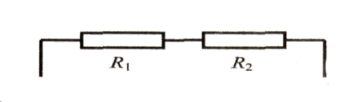 2.  U=U1+U2+… +Un;  3.  R=R1+R2+… +R n = (I=I1=I2=…= I n),2.  U=U1+U2+… +Un;  3.  R=R1+R2+… +R nЗаконыпоследовательного соединения проводниковЗаконыпоследовательного соединения проводников (U=U1=U2=… =U n); 2.   I=I1+I2+… + I n;=, при n = 2при R1= R2  = … = Rn: = 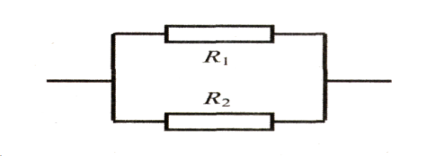  (U=U1=U2=… =U n); 2.   I=I1+I2+… + I n;=, при n = 2при R1= R2  = … = Rn: = Законыпараллельногосоединения проводниковЗаконыпараллельногосоединения проводниковI  =.I  =.Закон Ома для полной цепиЗакон Ома для полной цепиААε = ;  ε =  I ( +); ε =  +ε = ;  ε =  I ( +); ε =  +Электродвижущая сила  источника токаЭлектродвижущая сила  источника токаВВr =r =Внутреннее сопротивление источника  токаВнутреннее сопротивление источника  токаОмОм =ε – = ε –=  ε =ε – = ε –=  εНапряжение (падение напряжения) на внешней цепиНапряжение (падение напряжения) на внешней цепиВВ= ε - == ε - =Напряжение (падение напряжения) на  источнике токаНапряжение (падение напряжения) на  источнике токаВВ= ;   Ом= ;   ОмТок короткого замыканияТок короткого замыканияАА= Р t = qU = IUt = I2Rt =R t.= Р t = qU = IUt = I2Rt =R t.Работа (энергия)электрического  токаРабота (энергия)электрического  токаДжДж ε q ε qРабота сторонних сил (источника тока)Работа сторонних сил (источника тока)ДжДжР == IU= I2R=Р == IU= I2R=Мощность  электрического токаМощность  электрического токаВтВт= I2 (R+ r) == I2 (R+ r) =Мощность   источника  токаМощность   источника  токаВтВт=  ε= I2 r=  ε= I2 rМощность, выделяемая (потребляемая) на  внутреннем участке цепиМощность, выделяемая (потребляемая) на  внутреннем участке цепиВтВт= IU  = I2R == ε I2r =R= IU  = I2R == ε I2r =RМощность, выделяемая (потребляемая) на  внешнем участке цепиМощность, выделяемая (потребляемая) на  внешнем участке цепиВтВт=  при R=.=  при R=.Максимальная мощность на  внешнем участке цепиМаксимальная мощность на  внешнем участке цепиВтВт ==Рt = qU = IU t = I2Rt = ==Рt = qU = IU t = I2Rt =Закон Джоуля - ЛенцаЗакон Джоуля - ЛенцаДжДж = =. = =.КПД  источника  токаКПД  источника  тока%%   =.   =.КПД нагревателяКПД нагревателя%%=k I t===k I t==Закон электролизаЗакон электролизакгкгk= M/k= M/электрохимический эквивалент данного веществаэлектрохимический эквивалент данного веществаММмолярная масса веществамолярная масса веществаппвалентностьвалентностьNANAчисло Авогадрочисло АвогадроF=  = 96 500 Кл/моль F=  = 96 500 Кл/моль число Фарадеячисло Фарадея = е =1,6 × 10 -19 Кл = е =1,6 × 10 -19 КлМодуль  заряда электронаМодуль  заряда электронаКлКлМагнитное полеМагнитное полеМагнитное полеМагнитное полеМагнитное полеМагнитное полеВ===В===Магнитная индукцияМагнитная индукцияМагнитная индукцияТлМомент сил, вращающий рамку с токомМомент сил, вращающий рамку с токомМомент сил, вращающий рамку с токомН = =Площадь рамкиПлощадь рамкиПлощадь рамкиВ =В =Магнитная индукция прямого проводника с током на расстоянии  rот проводникаМагнитная индукция прямого проводника с током на расстоянии  rот проводникаМагнитная индукция прямого проводника с током на расстоянии  rот проводникаТлВ =В =Магнитная индукция витка с током радиусом RМагнитная индукция витка с током радиусом RМагнитная индукция витка с током радиусом RТлВ =, где В =, где Магнитная индукция катушки с токомМагнитная индукция катушки с токомМагнитная индукция катушки с токомТл,  = 1, ,  = 1, Магнитная проницаемость средыМагнитная проницаемость средыМагнитная проницаемость среды=4=4Магнитная постояннаяМагнитная постояннаяМагнитная постоянная +  + … + = 0 +  + … + = 0Принцип суперпозиции (наложения) магнитных полейПринцип суперпозиции (наложения) магнитных полейПринцип суперпозиции (наложения) магнитных полейТл=В I где - угол междуи направлением  тока=В I где - угол междуи направлением  токаСила АмпераСила АмпераСила АмпераНI=.I=.Сила токаСила токаСила токаА =. =.Длина проводникаДлина проводникаДлина проводникамА= S = В IS =Iгде - угол между и .А= S = В IS =Iгде - угол между и .Работа, совершаемая силой АмпераРабота, совершаемая силой АмпераРабота, совершаемая силой АмпераДж= |q|𝓿B где- угол междуи = |q|𝓿B где- угол междуи Сила Лоренца Сила Лоренца Сила Лоренца НR = если= 90R = если= 90Радиус описанной окружностиРадиус описанной окружностиРадиус описанной окружностимТ  = Т  = Период обращенияПериод обращенияПериод обращенияс𝜐 = 𝜐 = Частота обращенияЧастота обращенияЧастота обращения𝓿 =𝓿 =Скорость заряженной частицы в магнитном полеСкорость заряженной частицы в магнитном полеСкорость заряженной частицы в магнитном полеЭлектромагнитная индукция Электромагнитная индукция Электромагнитная индукция Электромагнитная индукция Электромагнитная индукция Электромагнитная индукция Ф= где- угол междуи ,  к плоскости.Ф= где- угол междуи ,  к плоскости.Магнитный потокМагнитный потокМагнитный потокВбФ =-=(-)(-)= (-)Ф =-=(-)(-)= (-)Изменение магнитного потокаИзменение магнитного потокаИзменение магнитного потокаВбСкорость  изменения  магнитного потокаСкорость  изменения  магнитного потокаСкорость  изменения  магнитного потокаВб=;==;=Закон  электромагнитной индукцииЗакон  электромагнитной индукцииЗакон  электромагнитной индукцииВ==Время  изменения магнитного потокаВремя  изменения магнитного потокаВремя  изменения магнитного потокасN =N =Число витковЧисло витковЧисло витков==ЭДС  индукции в движущихся  магнитном поле проводникахЭДС  индукции в движущихся  магнитном поле проводникахЭДС  индукции в движущихся  магнитном поле проводникахВ==Напряжение на концах проводника, движущегося в   магнитном полеНапряжение на концах проводника, движущегося в   магнитном полеНапряжение на концах проводника, движущегося в   магнитном полеВ======ЭДС  индукции во вращающемся в магнитном поле контуреЭДС  индукции во вращающемся в магнитном поле контуреЭДС  индукции во вращающемся в магнитном поле контуреВСамоиндукция Самоиндукция Самоиндукция Самоиндукция Самоиндукция Самоиндукция L=, где L=, где Индуктивность катушкиИндуктивность катушкиИндуктивность катушкиГнL=L=ИндуктивностьИндуктивностьИндуктивностьГн=;===;==ЭДС  самоиндукцииЭДС  самоиндукцииЭДС  самоиндукцииВ =  = Энергия магнитного поляЭнергия магнитного поляЭнергия магнитного поляДж =  = Объёмная плотность  энергии магнитного поляОбъёмная плотность  энергии магнитного поляОбъёмная плотность  энергии магнитного поляДжСвободные электромагнитные колебания Свободные электромагнитные колебания Свободные электромагнитные колебания Свободные электромагнитные колебания Свободные электромагнитные колебания Свободные электромагнитные колебания q  == q  == Зависимость заряда конденсатора от времениЗависимость заряда конденсатора от времениЗависимость заряда конденсатора от времениКл= = Амплитуда  зарядаАмплитуда  зарядаАмплитуда  зарядаКл i == )i == )Зависимостьсилы тока от времениЗависимостьсилы тока от времениЗависимостьсилы тока от времениА =  = =  =Амплитуда  силы токаАмплитуда  силы токаАмплитуда  силы токаАТ =2= Т =2= Период колебаний  q и  iв колебательном контуреПериод колебаний  q и  iв колебательном контуреПериод колебаний  q и  iв колебательном контуресЧастота в колебательном контуреЧастота в колебательном контуреЧастота в колебательном контуре= = Циклическая частота в колебательном контуреЦиклическая частота в колебательном контуреЦиклическая частота в колебательном контуреИндуктивностькатушкиИндуктивностькатушкиИндуктивностькатушкиГнЁмкость конденсатораЁмкость конденсатораЁмкость конденсатораФ=  ==  =Зависимость  энергии  магнитного поля  от tЗависимость  энергии  магнитного поля  от tЗависимость  энергии  магнитного поля  от tДж =  =  =  = Зависимость  энергии электрического  поля от tЗависимость  энергии электрического  поля от tЗависимость  энергии электрического  поля от tДж ==+ const ==+ constПолная энергияколебательного контураПолная энергияколебательного контураПолная энергияколебательного контураДж= ;  == = ;  == Период  энергии колебательного контураПериод  энергии колебательного контураПериод  энергии колебательного контурас= 2= 2Частота энергии колебательного контураЧастота энергии колебательного контураЧастота энергии колебательного контураГцПеременный токПеременный токПеременный токПеременный токПеременный токПеременный токu =u =Зависимость напряжения от времени Зависимость напряжения от времени Зависимость напряжения от времени Аi =)i =)Зависимость  силы тока от времени Зависимость  силы тока от времени Зависимость  силы тока от времени АДействующее значение  переменного напряжения Действующее значение  переменного напряжения Действующее значение  переменного напряжения ВДействующее значение силы  переменного токаДействующее значение силы  переменного токаДействующее значение силы  переменного токаА= = = = Закон Ома для активного сопротивленияЗакон Ома для активного сопротивленияЗакон Ома для активного сопротивления =  = Ёмкостное сопротивление Ёмкостное сопротивление Ёмкостное сопротивление Омu =i == ) u =i == ) Сила тока опережает напряжение  на π/2Сила тока опережает напряжение  на π/2Сила тока опережает напряжение  на π/2А= = Закон Ома для конденсатораЗакон Ома для конденсатораЗакон Ома для конденсатора= = Индуктивное сопротивление Индуктивное сопротивление Индуктивное сопротивление Омi =u =i =u =Напряжение  опережает  силу тока на π/2Напряжение  опережает  силу тока на π/2Напряжение  опережает  силу тока на π/2=  ;= =  ;= Закон Ома для катушки.Закон Ома для катушки.Закон Ома для катушки.Z = Z = Полное сопротивлениеПолное сопротивлениеПолное сопротивление=  ;      = =  ;      = Закон Ома дляполного сопротивленияЗакон Ома дляполного сопротивленияЗакон Ома дляполного сопротивления;  ;  = = .;  ;  = = .Резонанс в электрической цепиРезонанс в электрической цепиРезонанс в электрической цепиK =  = ; K1K =  = ; K1Коэффициент трансформацииКоэффициент трансформацииКоэффициент трансформацииЭлектромагнитные волны Электромагнитные волны Электромагнитные волны Электромагнитные волны Электромагнитные волны Электромагнитные волны Скорость  волны = . = .Длина волны  ммм =  = Частота  волныГцГцГцТ =  == =2Т =  == =2Период  волнысссИндуктивностькатушкиГнГнГн,   ,   Ёмкость конденсатораФФФL=x2-x1L=x2-x1Расстояние между  точками волныМММРазность фаз между  точками x1и x2  волныРадРадРадЕ =,  В =.Е =,  В =.Зависимость  напряжённости (Е) и магнитной индукции (В) от времениОптикаОптикаОптикаОптикаОптикаОптикаСветовые волныСветовые волныСветовые волныСветовые волныСветовые волныСветовые волны = =  = = .  ʋ = const; . = =  = = .  ʋ = const; .Закон преломления света.Закон преломления света.Закон преломления света. = 1- min, = 1,33; = 1,6; = 1- min, = 1,33; = 1,6;Абсолютный показатель преломленияАбсолютный показатель преломленияАбсолютный показатель преломления= ;   =.= ;   =.Относительный показатель преломленияОтносительный показатель преломленияОтносительный показатель преломленияʋ = constʋ = constЧастота светаЧастота светаЧастота светаГц =const =constПериод  волныПериод  волныПериод  волныс = 3  м/с -mах,   = . = 3  м/с -mах,   = .Скорость светаСкорость светаСкорость светам/сλ =  = 𝓿 ,  -mах,   = .λ =  = 𝓿 ,  -mах,   = .Длина волныДлина волныДлина волным = ;   = ;  Предельный угол отражения.Предельный угол отражения.Предельный угол отражения.ЛинзыЛинзыЛинзыЛинзыЛинзыЛинзыD =D =Оптическая сила линзыОптическая сила линзыдптр= дптр= F = F = Фокусное расстояниеФокусное расстояниеммf =  , если  f  Ff =  , если  f  FРасстояние от изображения до линзыРасстояние от изображения до линзыммd = ,  если  f  Fd = ,  если  f  FРасстояние от предмета до линзыРасстояние от предмета до линзыммD = =  = ( – 1)  ().D = =  = ( – 1)  ().Формула тонкой линзыФормула тонкой линзыГ=  = .Г=  = .Увеличение линзыУвеличение линзыh = .h = .Размеры  предметаРазмеры  предметаммН = .Н = .Размеры   изображенияРазмеры   изображенияммДифракционная решёткаДифракционная решёткаДифракционная решёткаДифракционная решёткаДифракционная решёткаДифракционная решёткаЧисло щелей  дифракционной решёткиЧисло щелей  дифракционной решёткиДлина дифракционной решёткиДлина дифракционной решётки α + b, где: α - ширина прозрачных щелей,  b-  ширина непрозрачных щелей. α + b, где: α - ширина прозрачных щелей,  b-  ширина непрозрачных щелей.Период дифракционной решёткиПериод дифракционной решёткиммМаксимумы дифракционной решёткиМаксимумы дифракционной решётки,,Длина волныДлина волнымм + 1 + 1 + 1 + 1Число максимумов  дифракционной решёткиЧисло максимумов  дифракционной решётки = . = .НаибольшиймаксимумНаибольшиймаксимумРасстояние от до  максимумаРасстояние от до  максимумамм = ;    = ( = ;    = (Если  максимумы перекрываютсяЕсли  максимумы перекрываютсяРасстояние от дифракцион- ной решёткидо экранаРасстояние от дифракцион- ной решёткидо экранаммИнтерференцияИнтерференцияИнтерференцияИнтерференцияИнтерференцияИнтерференция - , где  – пути, пройденные 1 и 2 волнами. - , где  – пути, пройденные 1 и 2 волнами.Разность хода волнРазность хода волнммОптическая раз ность хода волнОптическая раз ность хода волн, где  2, …- номер максимума, где  2, …- номер максимумаУсловие максимумов интерференцииУсловие максимумов интерференции (2 +1), где  2, …- номер минимума  (2 +1), где  2, …- номер минимума Условие минимумов интерференцииУсловие минимумов интерференции = ,    если    при  d =  const, то т.е. расстояние                                         между соседними максимумами увеличивается;                         если    при   L=  const, то т.е. расстояние                                         между соседними максимумами увеличивается;                если    при  d =  const, L=  const, то  т.е.     расстояние между соседними максимумами увеличивается. = ,    если    при  d =  const, то т.е. расстояние                                         между соседними максимумами увеличивается;                         если    при   L=  const, то т.е. расстояние                                         между соседними максимумами увеличивается;                если    при  d =  const, L=  const, то  т.е.     расстояние между соседними максимумами увеличивается.Расстояние между соседними максимумамиРасстояние между соседними максимумамимм = =Расстояние между симметричными максимумамиРасстояние между симметричными максимумамимм = =Расстояние от 0 до  максимумаРасстояние от 0 до  максимумаммd = , d = , Расстояние между когерентными источниками светаРасстояние между когерентными источниками светаммL= ,L= ,Расстояние от источников света до экранаРасстояние от источников света до экранаh = ,h = , Толщина плёнки при просветлении оптики Толщина плёнки при просветлении оптикиn = n = Абсолютный показатель прелом ления плёнкиАбсолютный показатель прелом ления плёнкиЭлементы теории относительностиЭлементы теории относительностиЭлементы теории относительностиЭлементы теории относительностиЭлементы теории относительностиЭлементы теории относительности =  = Относительность расстоянийОтносительность расстоянийммОтносительностьпромежутков времениОтносительностьпромежутков времениссОтносительностьмассыОтносительностьмассыкгкгРелятивистский закон сложения скоростейРелятивистский закон сложения скоростей;    ;    Энергия покояЭнергия покояДжДжФормула ЭйнштейнаФормула ЭйнштейнаДжДжПолная энергия.Полная энергия.ДжДжКинетическаяэнергия.Кинетическаяэнергия.ДжДжИмпульстела.Импульстела.кгм/скгм/сОсновной законрелятивистской механикиОсновной законрелятивистской механикиКвантовая физикаКвантовая физикаКвантовая физикаКвантовая физикаКвантовая физикаКвантовая физика- - Энергия  фотона Энергия  фотона ДжДжИмпульс фотонаИмпульс фотонакгм/скгм/сМасса  фотонаМасса  фотонакгкгУравнение фотоэффектаУравнение фотоэффекта..Условие возникновения фотоэффектаУсловие возникновения фотоэффектаРабота выходаэлектронов из металлаРабота выходаэлектронов из металлаДжДжКинетическая энергия фото электроновКинетическая энергия фото электроновДжДжгде: движущейся частицы,  - постоянная Планка.где: движущейся частицы,  - постоянная Планка.Длина волны де Бройля (излучаемая движущимися частицами)Длина волны де Бройля (излучаемая движущимися частицами)мм= =∆ =mv= = = ∆ =2mv=  = 2 = ∆ =(1+ ρ)  =  = = =∆ =mv= = = ∆ =2mv=  = 2 = ∆ =(1+ ρ)  =  = Давление светаДавление светаПаПаАтомная физикаАтомная физикаАтомная физикаАтомная физикаАтомная физикаАтомная физика= = Энергия излучённого или поглощенного фотонаЭнергия излучённого или поглощенного фотонаДжДж= = Ридберга.= = Ридберга.Частота света при переходе из стационарного состояния n вkЧастота света при переходе из стационарного состояния n вkГцГц= =.= =.Длина волны света при переходе изстационарного состояния n вkДлина волны света при переходе изстационарного состояния n вkммЕn=  эВ, где n =1, 2, 3,…Еn=  эВ, где n =1, 2, 3,…Уровни энергии электрона в атомеУровни энергии электрона в атомеФизика атомного ядраФизика атомного ядраСоставатомаСоставатома    +       + ,исходные элементы    продукты реакциизаконы сохранения электрического заряда:Z1 + Z2 = Z3 + Z4массы (числа нуклонов):A1 + A2 = A3 + A4.    +       + ,исходные элементы    продукты реакциизаконы сохранения электрического заряда:Z1 + Z2 = Z3 + Z4массы (числа нуклонов):A1 + A2 = A3 + A4.Ядерные реакцииЯдерные реакции + :   – распад (ядро гелия); + :    β – распад (электрон); + :  γ – распад (фотон.гамма - квант); + :  – распад (позитрон – античастица электрона).  + :   – распад (ядро гелия); + :    β – распад (электрон); + :  γ – распад (фотон.гамма - квант); + :  – распад (позитрон – античастица электрона). Правила смещения для α, β, γ и +β распадовПравила смещения для α, β, γ и +β распадовM = Z·mp+ N·mnМяM = Z·mp+ N·mnМяДефект массДефект масскгкгЕсв=М·с2= (Z·mp+NmnMя)·с2,  где N = AZ,  с =Есв=М·с2= (Z·mp+NmnMя)·с2,  где N = AZ,  с =Энергия связи нуклонов Энергия связи нуклонов ДжДжЕ=Мс2,  с=3108 м/с, М = М1М2 разность масс исходных элементов (М1) и продуктов реакции (М2). При М  0  энергия выделяется, при М  0  энергия поглощается.Е=Мс2,  с=3108 м/с, М = М1М2 разность масс исходных элементов (М1) и продуктов реакции (М2). При М  0  энергия выделяется, при М  0  энергия поглощается.ЭнергияядерныхреакцийЭнергияядерныхреакцийДжДжN = N0·2-t/T где: N0  -число  радиоактивных атомов в начальный момент времениN- число  нераспавшихся радиоактивных атомов в любой момент времени Т- период полураспадаt = n·Т–время «n» периодов полураспада.N = N0·2-t/T где: N0  -число  радиоактивных атомов в начальный момент времениN- число  нераспавшихся радиоактивных атомов в любой момент времени Т- период полураспадаt = n·Т–время «n» периодов полураспада.Закон радиоактивного распадаЗакон радиоактивного распадаN0 – N== N0 (1– 2-t/T )N0 – N== N0 (1– 2-t/T )Число  распавшихся радиоактивных атомовЧисло  распавшихся радиоактивных атомов ɑ = – скорость  радиоактивного распада, число распадов ядер в единицу времени. ɑ = – скорость  радиоактивного распада, число распадов ядер в единицу времени.Активностьрадиоактивного распада Активностьрадиоактивного распада БкБкɑ =ɑ0·2-t/T где: ɑ0-активность  в начальный момент времениɑ- активность  в любой момент времени.ɑ =ɑ0·2-t/T где: ɑ0-активность  в начальный момент времениɑ- активность  в любой момент времени.Зависимость активностирадиоактивного распада от иремениЗависимость активностирадиоактивного распада от иремениɑ =ɑ0 2-t/Tɑ =ɑ0 2-t/TАктивностьтакого же объемаАктивностьтакого же объемаТ= =  = .Т= =  = .Период полураспадаПериод полураспадассD= где: Е-поглощенная энергия излучения облучаемого вещества.D= где: Е-поглощенная энергия излучения облучаемого вещества.Доза излученияДоза излученияГр (грэй)Гр (грэй)